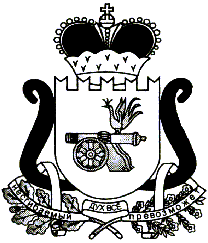 АДМИНИСТРАЦИЯ   МУНИЦИПАЛЬНОГО ОБРАЗОВАНИЯ«ЕЛЬНИНСКИЙ  РАЙОН» СМОЛЕНСКОЙ ОБЛАСТИП О С Т А Н О В Л Е Н И Е от  29.12.2020  № 732г. ЕльняО внесении изменений в перечень должностей муниципальной службы  Администрации муниципального образования «Ельнинский район» Смоленской области, при назначении на которые граждане и при замещении которых муниципальные служащие обязаны представлять сведения о своих доходах, расходах, об имуществе и обязательствах имущественного характера, а также сведения о доходах, расходах, об имуществе и обязательствах имущественного характера своих супруги (супруга) и несовершеннолетних детейВ связи с кадровыми изменениями, Администрация муниципального образования «Ельнинский район» Смоленской областип о с т а н о в л я е т:1. Внести в перечень должностей муниципальной службы  Администрации муниципального образования «Ельнинский район» Смоленской области, при назначении на которые граждане и при замещении которых муниципальные служащие обязаны представлять сведения о своих доходах, расходах, об имуществе и обязательствах имущественного характера, а также сведения о доходах, расходах, об имуществе и обязательствах имущественного характера своих супруги (супруга) и несовершеннолетних детей, утвержденный постановлением Администрации муниципального образования «Ельнинский район» Смоленской области от 24.12.2018 № 809 «Об утверждении перечня должностей муниципальной службы  Администрации муниципального образования «Ельнинский район» Смоленской области, при назначении на которые граждане и при замещении которых муниципальные служащие обязаны представлять сведения о своих доходах, расходах, об имуществе и обязательствах имущественного характера, а также сведения о доходах, расходах, об имуществе и обязательствах имущественного характера своих супруги (супруга) и несовершеннолетних детей» следующие изменения: Подпункт 2.6. пункта 2. «Отдел экономического развития, прогнозирования, имущественных и земельных отношений» исключить.Подпункт 3.4. пункта 3. «Отдел жилищно-коммунального и городского хозяйства» изложить в новой редакции:«3.4. Ведущий специалист (по жилищным вопросам и вопросам молодой семьи.». Пункт 8. Изложить в новой редакции:«8. Отдел культуры и спорта». 2. Контроль за исполнением настоящего постановления оставляю за собой.Глава муниципального образования «Ельнинский район» Смоленской области 				Н.Д. Мищенков